WPA Review – Q1 - eNewsletter 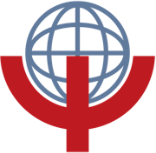 News from the (state which WPA component – e.g. Board/CC/Member Society/Section/EC etc.)Report TitleMarch 2023News from the XXXReport TitleReport text goes here……Please use Calibri Light text throughout.Author: XXX 